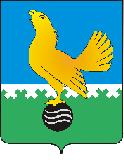 МУНИЦИПАЛЬНОЕ ОБРАЗОВАНИЕгородской округ Пыть-ЯхХанты-Мансийского автономного округа-ЮгрыАДМИНИСТРАЦИЯ ГОРОДАП О С Т А Н О В Л Е Н И ЕОт 02.08.2022									№ 336-паО внесении изменений в постановление администрации города от 06.12.2021 № 541-па «Об утверждении муниципальной программы «Цифровое развитие города Пыть-Яха»(в ред. от 28.04.2022 № 164-па)		В соответствии со статьей 179 Бюджетного кодекса Российской Федерации, постановлением Правительства Ханты-Мансийского автономного округа - Югры от 31.10.2021 № 484-п «О государственной программе Ханты-Мансийского автономного округа - Югры «Цифровое развитие Ханты-Мансийского автономного округа – Югры», во исполнение постановления администрации города от 30.09.2021 № 453-па «О порядке разработки и реализации муниципальных программ города Пыть-Яха», в целях уточнения мероприятий и объемов финансирования, внести в постановление администрации города от 06.12.2021 № 541-па «Об утверждении муниципальной программы «Цифровое развитие города Пыть-Яха» (в ред. от 28.04.2022 № 164-па) следующие изменения:В приложении к постановлению:1.1. Таблицу № 1 «Распределение финансовых ресурсов муниципальной программы (по годам)» изложить в новой редакции согласно приложению.1.2. Таблицу № 3 «Оценка эффективности реализации муниципальной программы» - исключить.Отделу по внутренней политике, связям с общественными организациями и СМИ управления по внутренней политике (О.В. Кулиш) опубликовать постановление в печатном средстве массовой информации «Официальный вестник» и дополнительно направить для размещения в сетевом издании в информационно-телекоммуникационной сети «Интернет» - pyt-yahinform.ru.».Отделу по обеспечению информационной безопасности                                        (А.А. Мерзляков) разместить постановление на официальном сайте администрации города в сети Интернет.Настоящее постановление вступает в силу после его официального опубликования.Контроль за выполнением постановления возложить на первого заместителя главы города.И.о.глаыа города Пыть-Яха						         В.В.СтефоглоПриложениек постановлению администрациигорода Пыть-Яхаот 02.08.2022 № 336-паТаблица № 1Распределение финансовых ресурсов муниципальной программы (по годам)№Структурный элемент(основное мероприятие) муниципальной программыОтветственный исполнитель/соисполнитель Источники финансирования Финансовые затраты на реализацию (тыс. рублей)Финансовые затраты на реализацию (тыс. рублей)Финансовые затраты на реализацию (тыс. рублей)Финансовые затраты на реализацию (тыс. рублей)Финансовые затраты на реализацию (тыс. рублей)Финансовые затраты на реализацию (тыс. рублей)№Структурный элемент(основное мероприятие) муниципальной программыОтветственный исполнитель/соисполнитель Источники финансирования всегов том числев том числев том числев том числев том числе№Структурный элемент(основное мероприятие) муниципальной программыОтветственный исполнитель/соисполнитель Источники финансирования всего2022 г.2023 г.2024 г.2025 г.2026-203012345678910Подпрограмма 1 «Цифровой город»Подпрограмма 1 «Цифровой город»Подпрограмма 1 «Цифровой город»Подпрограмма 1 «Цифровой город»Подпрограмма 1 «Цифровой город»Подпрограмма 1 «Цифровой город»Подпрограмма 1 «Цифровой город»Подпрограмма 1 «Цифровой город»Подпрограмма 1 «Цифровой город»Подпрограмма 1 «Цифровой город»1.1.Основное мероприятие «Развитие электронного муниципалитета, формирование и сопровождение информационных ресурсов и систем, обеспечение доступа к ним» (номер показателя 1)Отдел по обеспечению информационной безопасности администрации города/Дума городавсего632,068,078,078,068,0340,01.1.Основное мероприятие «Развитие электронного муниципалитета, формирование и сопровождение информационных ресурсов и систем, обеспечение доступа к ним» (номер показателя 1)Отдел по обеспечению информационной безопасности администрации города/Дума городафедеральный бюджет0000001.1.Основное мероприятие «Развитие электронного муниципалитета, формирование и сопровождение информационных ресурсов и систем, обеспечение доступа к ним» (номер показателя 1)Отдел по обеспечению информационной безопасности администрации города/Дума городабюджет автономного округа0000001.1.Основное мероприятие «Развитие электронного муниципалитета, формирование и сопровождение информационных ресурсов и систем, обеспечение доступа к ним» (номер показателя 1)Отдел по обеспечению информационной безопасности администрации города/Дума городаместный бюджет632,068,078,078,068,0340,01.1.Основное мероприятие «Развитие электронного муниципалитета, формирование и сопровождение информационных ресурсов и систем, обеспечение доступа к ним» (номер показателя 1)Отдел по обеспечению информационной безопасности администрации города/Дума городаиные источники финансирования0000001.1.Основное мероприятие «Развитие электронного муниципалитета, формирование и сопровождение информационных ресурсов и систем, обеспечение доступа к ним» (номер показателя 1)Отдел по обеспечению информационной безопасности администрации городафедеральный бюджет0000001.1.Основное мероприятие «Развитие электронного муниципалитета, формирование и сопровождение информационных ресурсов и систем, обеспечение доступа к ним» (номер показателя 1)Отдел по обеспечению информационной безопасности администрации городабюджет автономного округа0000001.1.Основное мероприятие «Развитие электронного муниципалитета, формирование и сопровождение информационных ресурсов и систем, обеспечение доступа к ним» (номер показателя 1)Отдел по обеспечению информационной безопасности администрации городаместный бюджет336,044,044,044,034,0170,01.1.Основное мероприятие «Развитие электронного муниципалитета, формирование и сопровождение информационных ресурсов и систем, обеспечение доступа к ним» (номер показателя 1)Отдел по обеспечению информационной безопасности администрации городаиные источники финансирования0000001.1.Основное мероприятие «Развитие электронного муниципалитета, формирование и сопровождение информационных ресурсов и систем, обеспечение доступа к ним» (номер показателя 1)Дума городафедеральный бюджет0000001.1.Основное мероприятие «Развитие электронного муниципалитета, формирование и сопровождение информационных ресурсов и систем, обеспечение доступа к ним» (номер показателя 1)Дума городабюджет автономного округа0000001.1.Основное мероприятие «Развитие электронного муниципалитета, формирование и сопровождение информационных ресурсов и систем, обеспечение доступа к ним» (номер показателя 1)Дума городаместный бюджет296,024,034,034,034,0170,01.1.Основное мероприятие «Развитие электронного муниципалитета, формирование и сопровождение информационных ресурсов и систем, обеспечение доступа к ним» (номер показателя 1)Дума городаиные источники финансирования0000001.2.Основное мероприятие «Развитие и сопровождение информационных систем в деятельности органов местного самоуправления» (номер показателя 2)Отдел по обеспечению информационной безопасности администрации городавсего29951,54435,11305,11305,13817,719088,51.2.Основное мероприятие «Развитие и сопровождение информационных систем в деятельности органов местного самоуправления» (номер показателя 2)Отдел по обеспечению информационной безопасности администрации городафедеральный бюджет0000001.2.Основное мероприятие «Развитие и сопровождение информационных систем в деятельности органов местного самоуправления» (номер показателя 2)Отдел по обеспечению информационной безопасности администрации городабюджет автономного округа0000001.2.Основное мероприятие «Развитие и сопровождение информационных систем в деятельности органов местного самоуправления» (номер показателя 2)Отдел по обеспечению информационной безопасности администрации городаместный бюджет29951,54435,11305,11305,13817,719088,51.2.Основное мероприятие «Развитие и сопровождение информационных систем в деятельности органов местного самоуправления» (номер показателя 2)Отдел по обеспечению информационной безопасности администрации городаиные источники финансирования0000001.3Основное мероприятие «Модернизация оборудования, развитие и поддержка корпоративной сети органа местного самоуправления» (номер показателя 4)Отдел по обеспечению информационной безопасности администрации городавсего14746,62746,61500,01500,01500,07500,01.3Основное мероприятие «Модернизация оборудования, развитие и поддержка корпоративной сети органа местного самоуправления» (номер показателя 4)Отдел по обеспечению информационной безопасности администрации городафедеральный бюджет0000001.3Основное мероприятие «Модернизация оборудования, развитие и поддержка корпоративной сети органа местного самоуправления» (номер показателя 4)Отдел по обеспечению информационной безопасности администрации городабюджет автономного округа0000001.3Основное мероприятие «Модернизация оборудования, развитие и поддержка корпоративной сети органа местного самоуправления» (номер показателя 4)Отдел по обеспечению информационной безопасности администрации городаместный бюджет14746,62746,61500,01500,01500,07500,01.3Основное мероприятие «Модернизация оборудования, развитие и поддержка корпоративной сети органа местного самоуправления» (номер показателя 4)Отдел по обеспечению информационной безопасности администрации городаиные источники финансирования000000Итого по подпрограмме № 1Итого по подпрограмме № 1Отдел по обеспечению информационной безопасности администрации города/Дума городавсего45330,17249,72883,12883,15385,726928,5Итого по подпрограмме № 1Итого по подпрограмме № 1Отдел по обеспечению информационной безопасности администрации города/Дума городафедеральный бюджет000000Итого по подпрограмме № 1Итого по подпрограмме № 1Отдел по обеспечению информационной безопасности администрации города/Дума городабюджет автономного округа000000Итого по подпрограмме № 1Итого по подпрограмме № 1Отдел по обеспечению информационной безопасности администрации города/Дума городаместный бюджет45330,17249,72883,12883,15385,726928,5Итого по подпрограмме № 1Итого по подпрограмме № 1Отдел по обеспечению информационной безопасности администрации города/Дума городаиные источники финансирования000000Подпрограмма 2 «Создание устойчивой информационно-телекоммуникационной инфраструктуры»Подпрограмма 2 «Создание устойчивой информационно-телекоммуникационной инфраструктуры»Подпрограмма 2 «Создание устойчивой информационно-телекоммуникационной инфраструктуры»Подпрограмма 2 «Создание устойчивой информационно-телекоммуникационной инфраструктуры»Подпрограмма 2 «Создание устойчивой информационно-телекоммуникационной инфраструктуры»Подпрограмма 2 «Создание устойчивой информационно-телекоммуникационной инфраструктуры»Подпрограмма 2 «Создание устойчивой информационно-телекоммуникационной инфраструктуры»Подпрограмма 2 «Создание устойчивой информационно-телекоммуникационной инфраструктуры»Подпрограмма 2 «Создание устойчивой информационно-телекоммуникационной инфраструктуры»Подпрограмма 2 «Создание устойчивой информационно-телекоммуникационной инфраструктуры»2.1.Основное мероприятие «Развитие системы обеспечения информационной безопасности органов местного самоуправления» (номер показателя 3,5)Отдел по обеспечению информационной безопасности администрации городавсего18337,21735,62075,22075,22075,210376,02.1.Основное мероприятие «Развитие системы обеспечения информационной безопасности органов местного самоуправления» (номер показателя 3,5)Отдел по обеспечению информационной безопасности администрации городафедеральный бюджет0000002.1.Основное мероприятие «Развитие системы обеспечения информационной безопасности органов местного самоуправления» (номер показателя 3,5)Отдел по обеспечению информационной безопасности администрации городабюджет автономного округа0000002.1.Основное мероприятие «Развитие системы обеспечения информационной безопасности органов местного самоуправления» (номер показателя 3,5)Отдел по обеспечению информационной безопасности администрации городаместный бюджет18337,21735,62075,22075,22075,210376,02.1.Основное мероприятие «Развитие системы обеспечения информационной безопасности органов местного самоуправления» (номер показателя 3,5)Отдел по обеспечению информационной безопасности администрации городаиные источники финансирования000000Итого по подпрограмме № 2Итого по подпрограмме № 2Отдел по обеспечению информационной безопасности администрации городавсего18337,21735,62075,22075,22075,210376,0Итого по подпрограмме № 2Итого по подпрограмме № 2Отдел по обеспечению информационной безопасности администрации городафедеральный бюджет000000Итого по подпрограмме № 2Итого по подпрограмме № 2Отдел по обеспечению информационной безопасности администрации городабюджет автономного округа000000Итого по подпрограмме № 2Итого по подпрограмме № 2Отдел по обеспечению информационной безопасности администрации городаместный бюджет18337,21735,62075,22075,22075,210376,0Итого по подпрограмме № 2Итого по подпрограмме № 2Отдел по обеспечению информационной безопасности администрации городаиные источники финансирования000000Всего по муниципальной программе:Всего по муниципальной программе:Отдел по обеспечению информационной безопасности администрации города/Дума городавсего63667,38985,34958,34958,37460,937304,5Всего по муниципальной программе:Всего по муниципальной программе:Отдел по обеспечению информационной безопасности администрации города/Дума городафедеральный бюджет000000Всего по муниципальной программе:Всего по муниципальной программе:Отдел по обеспечению информационной безопасности администрации города/Дума городабюджет автономного округа000000Всего по муниципальной программе:Всего по муниципальной программе:Отдел по обеспечению информационной безопасности администрации города/Дума городаместный бюджет63667,38985,34958,34958,37460,937304,5Всего по муниципальной программе:Всего по муниципальной программе:Отдел по обеспечению информационной безопасности администрации города/Дума городаиные источники финансирования000000В том числе:В том числе:В том числе:В том числе:В том числе:В том числе:В том числе:В том числе:В том числе:В том числе:Проектная часть Проектная часть всего000000Проектная часть Проектная часть федеральный бюджет000000Проектная часть Проектная часть бюджет автономного округа000000Проектная часть Проектная часть местный бюджет000000Проектная часть Проектная часть иные источники финансирования000000Процессная частьПроцессная частьОтдел по обеспечению информационной безопасности администрации города/Дума городавсего63667,38985,34958,34958,37460,937304,5Процессная частьПроцессная частьОтдел по обеспечению информационной безопасности администрации города/Дума городафедеральный бюджет000000Процессная частьПроцессная частьОтдел по обеспечению информационной безопасности администрации города/Дума городабюджет автономного округа000000Процессная частьПроцессная частьОтдел по обеспечению информационной безопасности администрации города/Дума городаместный бюджет63667,38985,34958,34958,37460,937304,5Процессная частьПроцессная частьОтдел по обеспечению информационной безопасности администрации города/Дума городаиные источники финансирования000000В том числе:В том числе:В том числе:В том числе:В том числе:В том числе:В том числе:В том числе:В том числе:В том числе:Инвестиции в объекты государственной и муниципальной собственности Инвестиции в объекты государственной и муниципальной собственности всего000000Инвестиции в объекты государственной и муниципальной собственности Инвестиции в объекты государственной и муниципальной собственности федеральный бюджет000000Инвестиции в объекты государственной и муниципальной собственности Инвестиции в объекты государственной и муниципальной собственности бюджет автономного округа000000Инвестиции в объекты государственной и муниципальной собственности Инвестиции в объекты государственной и муниципальной собственности местный бюджет000000Инвестиции в объекты государственной и муниципальной собственности Инвестиции в объекты государственной и муниципальной собственности иные источники финансирования000000Прочие расходыПрочие расходыОтдел по обеспечению информационной безопасности администрации города/Дума городавсего63667,38985,34958,34958,37460,937304,5Прочие расходыПрочие расходыОтдел по обеспечению информационной безопасности администрации города/Дума городафедеральный бюджет000000Прочие расходыПрочие расходыОтдел по обеспечению информационной безопасности администрации города/Дума городабюджет автономного округа000000Прочие расходыПрочие расходыОтдел по обеспечению информационной безопасности администрации города/Дума городаместный бюджет63667,38985,34958,34958,37460,937304,5Прочие расходыПрочие расходыОтдел по обеспечению информационной безопасности администрации города/Дума городаиные источники финансирования000000В том числе:В том числе:В том числе:В том числе:В том числе:В том числе:В том числе:В том числе:В том числе:В том числе:Ответственный исполнитель Ответственный исполнитель Отдел по обеспечению информационной безопасности администрации городавсего63371,38961,34924,34924,37426,937134,5Ответственный исполнитель Ответственный исполнитель Отдел по обеспечению информационной безопасности администрации городафедеральный бюджет000000Ответственный исполнитель Ответственный исполнитель Отдел по обеспечению информационной безопасности администрации городабюджет автономного округа000000Ответственный исполнитель Ответственный исполнитель Отдел по обеспечению информационной безопасности администрации городаместный бюджет63371,38961,34924,34924,37426,937134,5Ответственный исполнитель Ответственный исполнитель Отдел по обеспечению информационной безопасности администрации городаиные источники финансирования000000Соисполнитель 1 Соисполнитель 1 Дума городавсего296,024,034,034,034,0170,0Соисполнитель 1 Соисполнитель 1 Дума городафедеральный бюджет000000Соисполнитель 1 Соисполнитель 1 Дума городабюджет автономного округа000000Соисполнитель 1 Соисполнитель 1 Дума городаместный бюджет296,024,034,034,034,0170,0Соисполнитель 1 Соисполнитель 1 Дума городаиные источники финансирования000000